Σε συνέχεια ανωτέρω σχετικού και κατόπιν ενημέρωσης που λάβαμε από το Γραφείο ΟΕΥ στο Πεκίνο, σας γνωρίζουμε ότι, στο τέλος της τελετής έναρξης του Συνεδρίου "Ανταλλαγή Πληροφοριών για την Επανεκκίνηση της Λειτουργίας και της Παραγωγής των Επιχειρήσεων Μικρού & Μεσαίου Μεγέθους Κίνας-Χωρών ΚΑΕ" (Πεκίνο, 16.6.2020), ανακοινώθηκε η έναρξη της λειτουργίας της ιστοσελίδας www.china-ceec-sme.com, η οποία φιλοδοξεί να αποτελέσει τη βασική ηλεκτρονική πλατφόρμα επιχειρηματικής συνεργασίας, στο πλαίσιο του Σχήματος Συνεργασίας "17+1".Σημειώνεται ότι, μέχρι σήμερα, η ως άνω ιστοσελίδα φαίνεται να εμφανίζει ορισμένα προβλήματα, τα οποία αναμένεται να αποστασταθούν εν καιρώ.Παρακαλούμε για την ενημέρωση των μελών σας.                                                                             Ο Διευθυντής                                                                           Αντώνιος Κατεπόδης                                                                                                                                                          Σύμβουλος ΟΕΥ Α΄ΠΙΝΑΚΑΣ ΑΠΟΔΕΚΤΩΝ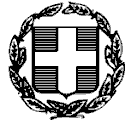 ΑΔΙΑΒΑΘΜΗΤΟΚΑΝΟΝΙΚΟΑΔΙΑΒΑΘΜΗΤΟΚΑΝΟΝΙΚΟΑΔΙΑΒΑΘΜΗΤΟΚΑΝΟΝΙΚΟΑΔΙΑΒΑΘΜΗΤΟΚΑΝΟΝΙΚΟΑΔΙΑΒΑΘΜΗΤΟΚΑΝΟΝΙΚΟΑΔΙΑΒΑΘΜΗΤΟΚΑΝΟΝΙΚΟΥΠΟΥΡΓΕΙΟ ΕΞΩΤΕΡΙΚΩΝΒ8 Διεύθυνση Επιχειρηματικής ΑνάπτυξηςΥΠΟΥΡΓΕΙΟ ΕΞΩΤΕΡΙΚΩΝΒ8 Διεύθυνση Επιχειρηματικής ΑνάπτυξηςΥΠΟΥΡΓΕΙΟ ΕΞΩΤΕΡΙΚΩΝΒ8 Διεύθυνση Επιχειρηματικής ΑνάπτυξηςΑΔΙΑΒΑΘΜΗΤΟΚΑΝΟΝΙΚΟΑΔΙΑΒΑΘΜΗΤΟΚΑΝΟΝΙΚΟΑΔΙΑΒΑΘΜΗΤΟΚΑΝΟΝΙΚΟΑΔΙΑΒΑΘΜΗΤΟΚΑΝΟΝΙΚΟΑΔΙΑΒΑΘΜΗΤΟΚΑΝΟΝΙΚΟΑΔΙΑΒΑΘΜΗΤΟΚΑΝΟΝΙΚΟΤηλ.:210 3682766210 3682766210 3682766Αθήνα, 18 Ιουνίου 2020Α.Π. 28015Αθήνα, 18 Ιουνίου 2020Α.Π. 28015Αθήνα, 18 Ιουνίου 2020Α.Π. 28015Αθήνα, 18 Ιουνίου 2020Α.Π. 28015Fax:210 3682771 210 3682771 210 3682771 Αθήνα, 18 Ιουνίου 2020Α.Π. 28015Αθήνα, 18 Ιουνίου 2020Α.Π. 28015Αθήνα, 18 Ιουνίου 2020Α.Π. 28015Αθήνα, 18 Ιουνίου 2020Α.Π. 28015E-mail:b08@mfa.grb08@mfa.grb08@mfa.grΑθήνα, 18 Ιουνίου 2020Α.Π. 28015Αθήνα, 18 Ιουνίου 2020Α.Π. 28015Αθήνα, 18 Ιουνίου 2020Α.Π. 28015Αθήνα, 18 Ιουνίου 2020Α.Π. 28015Αρμόδια:     Σ. Ζαχαρή, Ακόλουθος ΟΕΥ  Σ. Ζαχαρή, Ακόλουθος ΟΕΥ  Σ. Ζαχαρή, Ακόλουθος ΟΕΥΑθήνα, 18 Ιουνίου 2020Α.Π. 28015Αθήνα, 18 Ιουνίου 2020Α.Π. 28015Αθήνα, 18 Ιουνίου 2020Α.Π. 28015Αθήνα, 18 Ιουνίου 2020Α.Π. 28015ΠΡΟΣ :- ΠΙΝΑΚΑ ΑΠΟΔΕΚΤΩΝ- ΠΙΝΑΚΑ ΑΠΟΔΕΚΤΩΝ- ΠΙΝΑΚΑ ΑΠΟΔΕΚΤΩΝ- ΠΙΝΑΚΑ ΑΠΟΔΕΚΤΩΝ- ΠΙΝΑΚΑ ΑΠΟΔΕΚΤΩΝ- ΠΙΝΑΚΑ ΑΠΟΔΕΚΤΩΝ- ΠΙΝΑΚΑ ΑΠΟΔΕΚΤΩΝ- ΠΙΝΑΚΑ ΑΠΟΔΕΚΤΩΝKOIN:- Πρεσβεία της Ελλάδας στο Πεκίνο και Γραφείο ΟΕΥ αυτής- Γραφείο ΟΕΥ Σαγκάης- Πρεσβεία της Ελλάδας στο Πεκίνο και Γραφείο ΟΕΥ αυτής- Γραφείο ΟΕΥ Σαγκάης- Πρεσβεία της Ελλάδας στο Πεκίνο και Γραφείο ΟΕΥ αυτής- Γραφείο ΟΕΥ Σαγκάης- Πρεσβεία της Ελλάδας στο Πεκίνο και Γραφείο ΟΕΥ αυτής- Γραφείο ΟΕΥ Σαγκάης- Πρεσβεία της Ελλάδας στο Πεκίνο και Γραφείο ΟΕΥ αυτής- Γραφείο ΟΕΥ Σαγκάης- Πρεσβεία της Ελλάδας στο Πεκίνο και Γραφείο ΟΕΥ αυτής- Γραφείο ΟΕΥ ΣαγκάηςΕ.Δ.:- Διπλωματικό Γραφείο κ. Πρωθυπουργού- Διπλωματικό Γραφείο κ. ΥΠΕΞ  - Διπλωματικό Γραφείο κ. ΑΝΥΠΕΞ - Διπλωματικό Γραφείο ΥΦΥΠΕΞ κ. Φραγκογιάννη- Γραφείο κ. Γενικού Γραμματέα- Γραφείο κ. Γενικού Γραμματέα ΔΟΣ και Εξωστρέφειας - Γραφείο κ.κ. Α΄ & Β΄ Γενικών Διευθυντών- Α10 και Β5 Διευθύνσεις- Διπλωματικό Γραφείο κ. Πρωθυπουργού- Διπλωματικό Γραφείο κ. ΥΠΕΞ  - Διπλωματικό Γραφείο κ. ΑΝΥΠΕΞ - Διπλωματικό Γραφείο ΥΦΥΠΕΞ κ. Φραγκογιάννη- Γραφείο κ. Γενικού Γραμματέα- Γραφείο κ. Γενικού Γραμματέα ΔΟΣ και Εξωστρέφειας - Γραφείο κ.κ. Α΄ & Β΄ Γενικών Διευθυντών- Α10 και Β5 Διευθύνσεις- Διπλωματικό Γραφείο κ. Πρωθυπουργού- Διπλωματικό Γραφείο κ. ΥΠΕΞ  - Διπλωματικό Γραφείο κ. ΑΝΥΠΕΞ - Διπλωματικό Γραφείο ΥΦΥΠΕΞ κ. Φραγκογιάννη- Γραφείο κ. Γενικού Γραμματέα- Γραφείο κ. Γενικού Γραμματέα ΔΟΣ και Εξωστρέφειας - Γραφείο κ.κ. Α΄ & Β΄ Γενικών Διευθυντών- Α10 και Β5 Διευθύνσεις- Διπλωματικό Γραφείο κ. Πρωθυπουργού- Διπλωματικό Γραφείο κ. ΥΠΕΞ  - Διπλωματικό Γραφείο κ. ΑΝΥΠΕΞ - Διπλωματικό Γραφείο ΥΦΥΠΕΞ κ. Φραγκογιάννη- Γραφείο κ. Γενικού Γραμματέα- Γραφείο κ. Γενικού Γραμματέα ΔΟΣ και Εξωστρέφειας - Γραφείο κ.κ. Α΄ & Β΄ Γενικών Διευθυντών- Α10 και Β5 Διευθύνσεις- Διπλωματικό Γραφείο κ. Πρωθυπουργού- Διπλωματικό Γραφείο κ. ΥΠΕΞ  - Διπλωματικό Γραφείο κ. ΑΝΥΠΕΞ - Διπλωματικό Γραφείο ΥΦΥΠΕΞ κ. Φραγκογιάννη- Γραφείο κ. Γενικού Γραμματέα- Γραφείο κ. Γενικού Γραμματέα ΔΟΣ και Εξωστρέφειας - Γραφείο κ.κ. Α΄ & Β΄ Γενικών Διευθυντών- Α10 και Β5 Διευθύνσεις- Διπλωματικό Γραφείο κ. Πρωθυπουργού- Διπλωματικό Γραφείο κ. ΥΠΕΞ  - Διπλωματικό Γραφείο κ. ΑΝΥΠΕΞ - Διπλωματικό Γραφείο ΥΦΥΠΕΞ κ. Φραγκογιάννη- Γραφείο κ. Γενικού Γραμματέα- Γραφείο κ. Γενικού Γραμματέα ΔΟΣ και Εξωστρέφειας - Γραφείο κ.κ. Α΄ & Β΄ Γενικών Διευθυντών- Α10 και Β5 ΔιευθύνσειςΘΕΜΑ:ΘΕΜΑ:Έναρξη λειτουργίας διαδικτυακής πλατφόρμας συνεργασίας Επιχειρήσεων Μικρού & Μεσαίου Μεγέθους Κίνας-Χωρών ΚΑΕ (Σχήμα Συνεργασίας "17+1").Έναρξη λειτουργίας διαδικτυακής πλατφόρμας συνεργασίας Επιχειρήσεων Μικρού & Μεσαίου Μεγέθους Κίνας-Χωρών ΚΑΕ (Σχήμα Συνεργασίας "17+1").Έναρξη λειτουργίας διαδικτυακής πλατφόρμας συνεργασίας Επιχειρήσεων Μικρού & Μεσαίου Μεγέθους Κίνας-Χωρών ΚΑΕ (Σχήμα Συνεργασίας "17+1").Έναρξη λειτουργίας διαδικτυακής πλατφόρμας συνεργασίας Επιχειρήσεων Μικρού & Μεσαίου Μεγέθους Κίνας-Χωρών ΚΑΕ (Σχήμα Συνεργασίας "17+1").Σχετ:Σχετ:α. Έγγραφο Γραφείου ΟΕΥ Πεκίνου με Α.Π.:Φ. 2237/27/ΑΣ 281/17.6.2020β.Έγγραφο Γραφείου ΟΕΥ Πεκίνου με Α.Π.:Φ. 2237/542/ΑΣ 280/17.6.2020 (μη προς όλους)γ. Έγγραφο Γραφείου ΟΕΥ Πεκίνου με Α.Π.:Φ. 2237/433/ΑΣ 227/22.5.2020α. Έγγραφο Γραφείου ΟΕΥ Πεκίνου με Α.Π.:Φ. 2237/27/ΑΣ 281/17.6.2020β.Έγγραφο Γραφείου ΟΕΥ Πεκίνου με Α.Π.:Φ. 2237/542/ΑΣ 280/17.6.2020 (μη προς όλους)γ. Έγγραφο Γραφείου ΟΕΥ Πεκίνου με Α.Π.:Φ. 2237/433/ΑΣ 227/22.5.2020α. Έγγραφο Γραφείου ΟΕΥ Πεκίνου με Α.Π.:Φ. 2237/27/ΑΣ 281/17.6.2020β.Έγγραφο Γραφείου ΟΕΥ Πεκίνου με Α.Π.:Φ. 2237/542/ΑΣ 280/17.6.2020 (μη προς όλους)γ. Έγγραφο Γραφείου ΟΕΥ Πεκίνου με Α.Π.:Φ. 2237/433/ΑΣ 227/22.5.2020α. Έγγραφο Γραφείου ΟΕΥ Πεκίνου με Α.Π.:Φ. 2237/27/ΑΣ 281/17.6.2020β.Έγγραφο Γραφείου ΟΕΥ Πεκίνου με Α.Π.:Φ. 2237/542/ΑΣ 280/17.6.2020 (μη προς όλους)γ. Έγγραφο Γραφείου ΟΕΥ Πεκίνου με Α.Π.:Φ. 2237/433/ΑΣ 227/22.5.2020ΚΕΝΤΡΙΚΗ ΕΝΩΣΗ ΕΠΙΜΕΛΗΤΗΡΙΩΝ ΕΛΛΑΔΟΣ (ΚΕΕΕ)ΕΜΠΟΡΙΚΟ ΚΑΙ ΒΙΟΜΗΧΑΝΙΚΟ ΕΠΙΜΕΛΗΤΗΡΙΟ ΑΘΗΝΩΝΕΜΠΟΡΙΚΟ ΚΑΙ ΒΙΟΜΗΧΑΝΙΚΟ ΕΠΙΜΕΛΗΤΗΡΙΟ ΘΕΣΣΑΛΟΝΙΚΗΣΕΜΠΟΡΙΚΟ ΚΑΙ ΒΙΟΜΗΧΑΝΙΚΟ ΕΠΙΜΕΛΗΤΗΡΙΟ ΠΕΙΡΑΙΩΣΠΑΝΕΛΛΗΝΙΟΣ ΣΥΝΔΕΣΜΟΣ ΕΞΑΓΩΓΕΩΝ (ΠΣΕ)ΣΥΝΔΕΣΜΟΣ ΕΞΑΓΩΓΕΩΝ ΒΟΡΕΙΟΥ ΕΛΛΑΔΟΣ (ΣΕΒΕ)ΣΥΝΔΕΣΜΟΣ ΕΞΑΓΩΓΕΩΝ ΚΡΗΤΗΣ ΣΥΝΔΕΣΜΟΣ ΕΠΙΧΕΙΡΗΣΕΩΝ & ΒΙΟΜΗΧΑΝΙΩΝ (ΣΕΒ)ΣΥΝΔΕΣΜΟΣ ΒΙΟΜΗΧΑΝΙΩΝ ΒΟΡΕΙΟΥ ΕΛΛΑΔΟΣ (ΣΒΒΕ)ΒΙΟΤΕΧΝΙΚΟ ΕΠΙΜΕΛΗΤΗΡΙΟ ΑΘΗΝΩΝΕΠΑΓΓΕΛΜΑΤΙΚΟ ΕΠΙΜΕΛΗΤΗΡΙΟ ΑΘΗΝΩΝΒΙΟΤΕΧΝΙΚΟ ΕΠΙΜΕΛΗΤΗΡΙΟ ΘΕΣΣΑΛΟΝΙΚΗΣΒΙΟΤΕΧΝΙΚΟ ΕΠΙΜΕΛΗΤΗΡΙΟ ΠΕΙΡΑΙΩΣΕΠΑΓΓΕΛΜΑΤΙΚΟ ΕΠΙΜΕΛΗΤΗΡΙΟ ΠΕΙΡΑΙΩΣΕΜΠΟΡΙΚΟ ΚΑΙ ΒΙΟΜΗΧΑΝΙΚΟ ΕΠΙΜΕΛΗΤΗΡΙΟ ΡΟΔΟΠΗΣΕΠΑΓΓΕΛΜΑΤΙΚΟ ΚΑΙ ΒΙΟΤΕΧΝΙΚΟ ΕΠΙΜΕΛΗΤΗΡΙΟ ΡΟΔΟΠΗΣΕΠΙΜΕΛΗΤΗΡΙΟ ΑΙΤΩΛΟΑΚΑΡΝΑΝΙΑΣΕΠΙΜΕΛΗΤΗΡΙΟ ΑΡΚΑΔΙΑΣΕΠΙΜΕΛΗΤΗΡΙΟ ΑΡΤΑΣΕΠΙΜΕΛΗΤΗΡΙΟ ΑΧΑΙΑΣΕΠΙΜΕΛΗΤΗΡΙΟ ΒΟΙΩΤΙΑΣΕΠΙΜΕΛΗΤΗΡΙΟ ΓΡΕΒΕΝΩΝΕΠΙΜΕΛΗΤΗΡΙΟ ΔΡΑΜΑΣΕΠΙΜΕΛΗΤΗΡΙΟ ΔΩΔΕΚΑΝΗΣΟΥΕΠΙΜΕΛΗΤΗΡΙΟ ΕΒΡΟΥΕΠΙΜΕΛΗΤΗΡΙΟ ΕΥΒΟΙΑΣΕΠΙΜΕΛΗΤΗΡΙΟ ΕΥΡΥΤΑΝΙΑΣΕΠΙΜΕΛΗΤΗΡΙΟ ΖΑΚΥΝΘΟΥΕΠΙΜΕΛΗΤΗΡΙΟ ΗΛΕΙΑΣΕΠΙΜΕΛΗΤΗΡΙΟ ΗΜΑΘΙΑΣΕΠΙΜΕΛΗΤΗΡΙΟ ΗΡΑΚΛΕΙΟΥΕΠΙΜΕΛΗΤΗΡΙΟ ΘΕΣΠΡΩΤΙΑΣΕΠΙΜΕΛΗΤΗΡΙΟ ΙΩΑΝΝΙΝΩΝΕΠΙΜΕΛΗΤΗΡΙΟ ΚΑΒΑΛΑΣΕΠΙΜΕΛΗΤΗΡΙΟ ΚΑΡΔΙΤΣΑΣΕΠΙΜΕΛΗΤΗΡΙΟ ΚΑΣΤΟΡΙΑΣΕΠΙΜΕΛΗΤΗΡΙΟ ΚΕΡΚΥΡΑΣΕΠΙΜΕΛΗΤΗΡΙΟ ΚΕΦΑΛΗΝΙΑΣ & ΙΘΑΚΗΣΕΠΙΜΕΛΗΤΗΡΙΟ ΚΙΛΚΙΣΕΠΙΜΕΛΗΤΗΡΙΟ ΚΟΖΑΝΗΣΕΠΙΜΕΛΗΤΗΡΙΟ ΚΟΡΙΝΘΙΑΣΕΠΙΜΕΛΗΤΗΡΙΟ ΚΥΚΛΑΔΩΝΕΠΙΜΕΛΗΤΗΡΙΟ ΛΑΚΩΝΙΑΣΕΠΙΜΕΛΗΤΗΡΙΟ ΛΑΡΙΣΑΣΕΠΙΜΕΛΗΤΗΡΙΟ ΛΑΣΙΘΙΟΥΕΠΙΜΕΛΗΤΗΡΙΟ ΛΕΣΒΟΥΕΠΙΜΕΛΗΤΗΡΙΟ ΛΕΥΚΑΔΑΣΕΠΙΜΕΛΗΤΗΡΙΟ ΜΑΓΝΗΣΙΑΣΕΠΙΜΕΛΗΤΗΡΙΟ ΜΕΣΣΗΝΙΑΣΕΠΙΜΕΛΗΤΗΡΙΟ ΞΑΝΘΗΣΕΠΙΜΕΛΗΤΗΡΙΟ ΠΕΛΛΑΣΕΠΙΜΕΛΗΤΗΡΙΟ ΠΙΕΡΙΑΣΕΠΙΜΕΛΗΤΗΡΙΟ ΠΡΕΒΕΖAΣΕΠΙΜΕΛΗΤΗΡΙΟ ΡΕΘΥΜΝΗΣΕΠΙΜΕΛΗΤΗΡΙΟ ΣΑΜΟΥΕΠΙΜΕΛΗΤΗΡΙΟ ΣΕΡΡΩΝΕΠΙΜΕΛΗΤΗΡΙΟ ΤΡΙΚΑΛΩΝΕΠΙΜΕΛΗΤΗΡΙΟ ΦΘΙΩΤΙΔΑΣΕΠΙΜΕΛΗΤΗΡΙΟ ΦΛΩΡΙΝΗΣΕΠΙΜΕΛΗΤΗΡΙΟ ΦΩΚΙΔΑΣΕΠΙΜΕΛΗΤΗΡΙΟ ΧΑΛΚΙΔΙΚΗΣΕΠΙΜΕΛΗΤΗΡΙΟ ΧΑΝΙΩΝΕΠΙΜΕΛΗΤΗΡΙΟ ΧΙΟΥΕΠΙΜΕΛΗΤΗΡΙΑΚΟΣ ΟΜΙΛΟΣ ΑΝΑΠΤΥΞΗΣ ΕΛΛΗΝΙΚΩΝ ΝΗΣΙΩΝ (Ε.Ο.Α.Ε.Ν.)